Shaping The Labour Party Conference 2015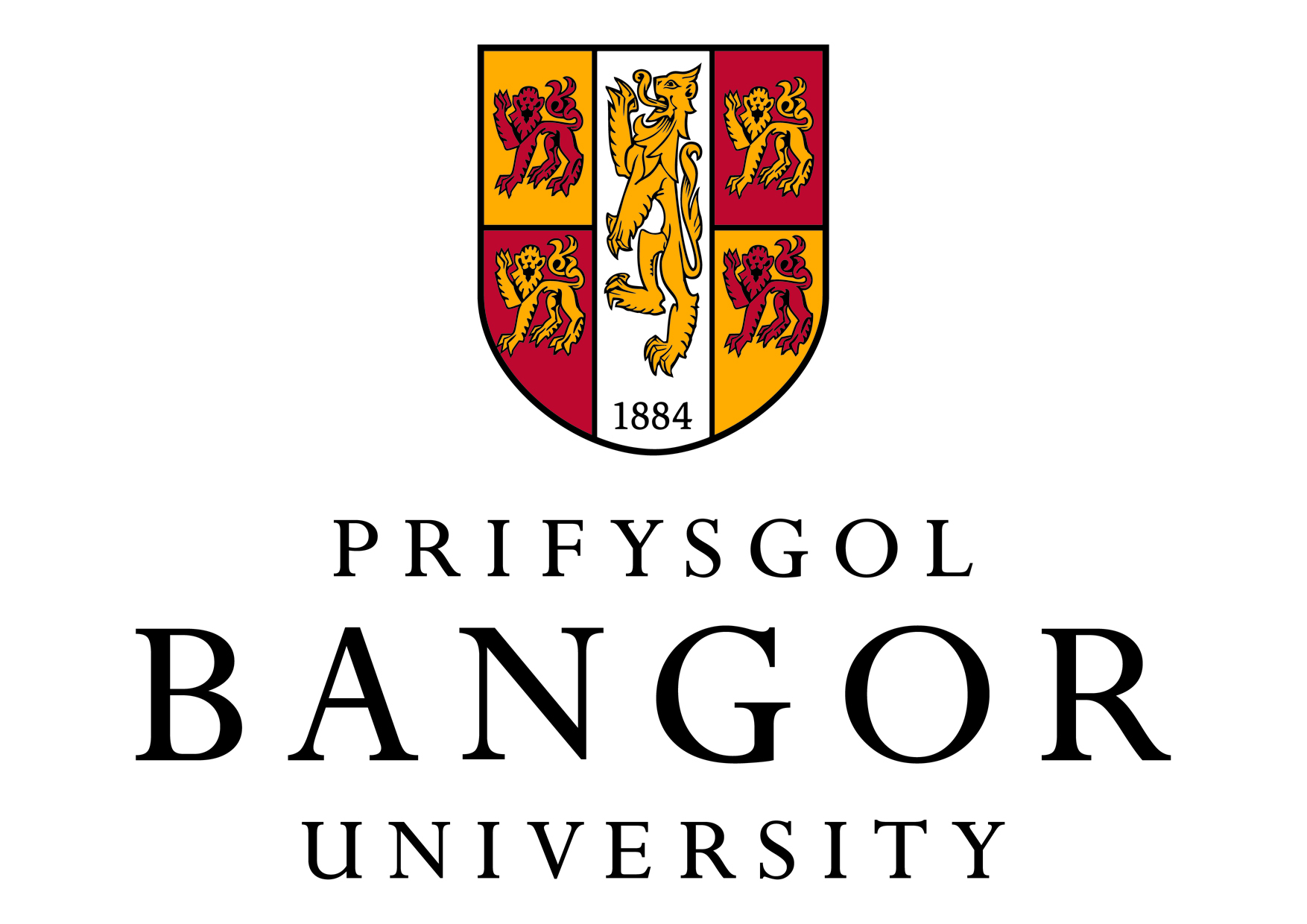 23 - 24 March 2015, Bangor University	 REGISTRATION FORM                                                              Please return by FRIDAY 20 March 2015                      Name   									Academic Affiliation (if applicable)__________________________________       Address (including postcode) 									E-mail 				            Phone 						If you have any dietary or mobility requirements, please note them here: Please note any a/v requirements here:  ___________________________________________I will require a parking permit for parking on campus (to be collected on the day): Yes/No I am a full-time registered postgraduate student at __________________________-------------------------------------------------------Registration Fee for conference (please  as appropriate) - payable via Bangor University Online Shop by 20th March 2015):Standard Rate  		Both Days £35 				One Day   £20  Please specify which day   Mon. / Tues.Student/Unwaged etc. 	Both Days £15     One Day   £10  Please specify which day   Mon. / Tues. *The registration fee includes a buffet lunch on both days and tea/coffee during set breaks as per the programme. OPTIONAL EXTRA: Conference dinner on Monday, 23rd March:           £ 30   Please send registration form to either labourhistory@bangor.ac.uk or by post to:Shaping the Labour Party Conference 2015 School of History, Welsh History & ArchaeologyBangor UniversityCollege RoadBangor, GwyneddLL57 2DG